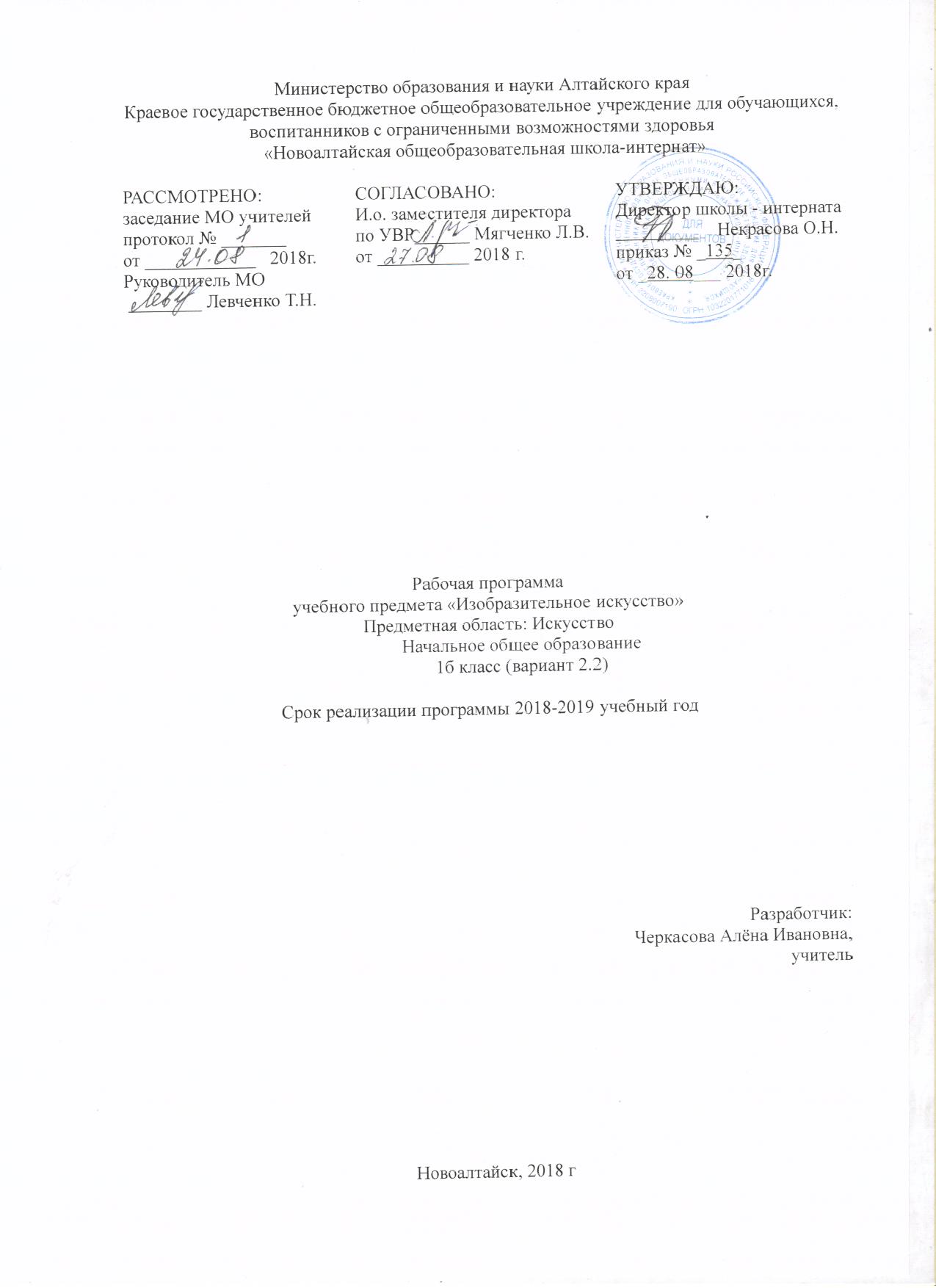 Пояснительная запискаРабочая программа по изобразительному искусству (1 класс) составлена в соответствии с Федеральным государственным образовательным стандартом начального общего образования для слабослышащих и позднооглохших детей и с учетом адаптированной основной общеобразовательной программы начального общего образования для слабослышащих и позднооглохших обучающихся КГБОУ «Новоалтайская общеобразовательная школа-интернат».Цель: сенсорное развитие слабослышащих и позднооглохших обучающихся, развитие их мышления и познавательной деятельности, формирование личности слабослышащего обучающегося.Основными задачами обучения изобразительному искусству являются:- воспитание положительных качеств личности;- воспитание интереса к занятиям изобразительной деятельностью-развитие эстетических чувств и понимание красоты окружающего мира;- развитие познавательной активности, формирование у обучающихся приемов познания предметов и явлений действительности с целью их изображения;- формирование практических умений в разных видах художественно-изобразительной деятельности;- воспитание умения работать в заданной последовательности в соответствии с правилами (по инструкции) и самостоятельно;- формирование умения работать коллективно, выполняя определенный этап работы в цепи заданий для получения результата общей деятельности.Наряду с общими учебно-воспитательными задачами программа предусматривает решение специальных задач:коррекцию недостатков психического развития, коррекцию мелкой моторики, развитие речи обучающихся.Общая характеристика учебного предмета (курса)Значимость учебного предмета «Изобразительное искусство» определяется нацеленностью этого предмета на развитие способностей и творческого потенциала слабослышащего и позднооглохшего ребёнка, формирование ассоциативно образного пространственного мышления, интуиции. У обучающихся развивается способность восприятия сложных объектов и явлений, их эмоционального оценивания. По сравнению с остальными учебными предметами, развивающими рационально логический тип мышления, изобразительное искусство направлено в основном на формирование эмоционально образного, художественного типа мышления, что является условием становления интеллектуальной деятельности растущей личности.Место курса в учебном плане.На изучение предмета в первом  классе отводится 33  часа в год (1 час в учебную неделю). Программа обеспечивает достижение слабослышащими учащимися следующих личностных, метапредметных, предметных результатов обучения.Планируемые результаты изучения учебного предмета:Личностные результаты обучения:формировать мотивацию к обучению;  развитие адекватных представлений о насущно необходимом жизнеобеспечении овладение социально-бытовыми  умениями, используемыми в повседневной жизни владение навыками коммуникации и принятыми ритуалами социального взаимодействия;развитие положительных свойств и качеств личности; формировать  готовность к вхождению обучающегося в социальную средуМетапредметные результаты обучения:- вступать в контакт и работать в коллективе (учитель - ученик, ученик – ученик, ученик – класс, учитель-класс); - использовать принятые ритуалы социального взаимодействия с одноклассниками и учителем; - доброжелательно относиться, сопереживать, конструктивно взаимодействовать с людьми; - слушать и понимать инструкцию к учебному заданию в разных видах деятельности и быту- адекватно использовать ритуалы школьного поведения (поднимать руку, вставать и выходить из-за парты и т.д.); - работать с учебными принадлежностями (инструментами, спортивным инвентарем) и организовывать рабочее место;- передвигаться по школе, находить свой класс, другие необходимые помещения; - принимать цели и произвольно включаться в деятельность, следовать предложенному плану и работать в общем темпе;- активно участвовать в деятельности, контролировать и оценивать свои действия и действия одноклассников; - соотносить свои действия и их результаты с заданными образцами, принимать оценку деятельности, оценивать ее с учетом предложенных критериев, корректировать свою деятельность с учетом выявленных недочетов.- делать простейшие обобщения, сравнивать, классифицировать на наглядном материале;- пользоваться знаками, символами, предметами- заместителями;- наблюдать; - работать с информацией (понимать изображение, текст, устное высказывание, элементарное схематическое изображение, таблицу, предъявленные на бумажных и электронных и других носителях).Предметные результаты обучения:- накопление первоначальных представлений о художественном творчестве;- формирование простейших эстетических ориентиров (красиво и некрасиво) в практической жизни ребёнка и их использование в организации обыденной жизни и праздника;-развитие опыта самовыражения в разных видах искусства;- рисунок, материалы для рисунка: карандаш, ручка, фломастер, уголь, пастель, мелки и т. д.;- художественное конструирование и дизайн, разнообразие материалов для художественного конструирования и моделирования (пластилин, бумага, картон и др.);- элементарные приёмы работы с различными материалами;- передача цвета, практическое овладение основами  цветоведения;- линия, многообразие линий (тонкие, толстые, прямые, волнистые, плавные, острые, закруглённые спиралью, летящие) и их знаковый характер;- форма, разнообразие форм предметного мира, сходство и контраст форм, простые геометрические формы. Универсальные учебные действия при освоении предмета «Изобразительное искусство»:- умение видеть и воспринимать проявления художественной культуры в окружающей жизни (техника, музеи, архитектура, дизайн, скульптура и др.);- желание общаться с искусством, участвовать в обсуждении содержания и выразительных средств произведений искусства;- активное использование языка изобразительного искусства и различных художественных материалов для освоения содержания разных учебных предметов (литературы, окружающего мира, родного языка и др.);- обогащение ключевых компетенций (коммуникативных, деятельностных и др.) художественно эстетическим содержанием;- умение организовывать самостоятельную художественно творческую деятельность, выбирать средства для реализации художественного замысла;- способность оценивать результаты художественно творческой деятельности, собственной и одноклассников.Основное содержание учебного предмета.Пропедевтический период -16 час.В процессе подготовительных упражнений осуществляется сенсорное воспитание первоклассников; школьники учатсяразличать форму предметов при помощи зрения, осязания и обводящих движений руки;узнавать и показывать основные геометрические фигуры и тела (круг, квадрат, прямоугольник, шар, куб);определять разницу в величине между предметами одной и той же формы;ориентироваться на плоскости листа бумаги: находить середину, верхний, нижний, правый, левый края;узнавать графические представления формы: круг, квадрат, прямоугольник, треугольник, различать круг и овал;находить в нарисованных линиях сходство с предметами;владеть карандашом: регулировать силу нажима, прекращать движение в нужной точке, ритмично проводить повторные, однородные движения, удерживать направление движения, замедлять и ускорять темп, соблюдать направление штрихов, не оставлять пробелов, не выходить за пределы контура;различать цвета: красный, жёлтый, зелёный, синий, коричневый, чёрный, белый;В пропедевтический период учитель  организует игры и упражнения, которые в зависимости от дидактической цели можно разделить на следующие группы:1. Игры и упражнения на узнавание, различение и называние предметов по величине;2. Игры и упражнения на узнавание, различение и называние предметов по форме;3. Игры и упражнения на узнавание, различение и называние цвета;4. Игры и упражнения на формирование представлений о пространственных признаках и отношениях;Особо нужно выделить группу упражнений, без которых невозможна изобразительная деятельность, - это специальные графические упражнения для формирования технических умений и навыков, гимнастические упражнения для развития движений руки.Декоративное рисование – 6ч.На уроках декоративного рисования первоклассники  учатся свободно, без напряжения проводить от руки  прямые вертикальные, горизонтальные и наклонные линии;учатся пользоваться трафаретом-мерочкой;упражняются  в аккуратной закраске  элементов орнамента с соблюдением контуров рисунка;учатся различать и называть цвета: красный,  жёлтый, зелёный, синий, коричневый, оранжевый, фиолетовый.Рисование с натуры – 4ч.     При рисовании с натуры школьникиучатся различать предметы  по форме, величине, цвету и передавать в рисунке основные их свойства;правильно размещать рисунок на листе бумаги, аккуратно закрашивать изображение, соблюдая контуры. Рисование на темы – 5ч.     Тематическое рисование направлено на:- обучение  объединению предметов по форме;- развитие умения передавать в рисунке наиболее простой для изображения момент из сказки;- передавать в рисунке пространственные и величинные отношения несложных предметов (наверху, внизу, рядом, около; большой, маленький, самый маленький)Беседы об изобразительном искусстве – 2ч. Дети учатся узнавать и различать в иллюстрациях изображения предметов, животных, растений, известных им из ближайшего окружения;  сравнивать предметы по форме, цвету, величине.Планируемые результаты изучения учебного предмета:- организовывать своё рабочее место, правильно сидеть за партой, правильно держать альбом и карандаш;- ориентироваться на изобразительной плоскости: середина, край листа бумаги;-  подготавливать к работе и аккуратно убирать после работы свое рабочее место;- обводить  карандашом шаблоны несложной формы, пользоваться трафаретом;- проводить от руки вертикальные, горизонтальные и наклонные линии, не вращая лист бумаги; соединять линией точки;- различать цвета, которыми окрашены предметы и их изображения;- закрашивать цветными карандашами, соблюдая контуры;- узнавать, называть геометрические формы: круг, квадрат, треугольник, прямоугольник.- узнавать и различать в иллюстрациях изображения предметов, животных, растений,- известных детям из ближайшего окружения; сравнивать их между собой по форме, цвету, величине под руководством учителя.Учебно-тематический план.КАЛЕНДАРНО-ТЕМАТИЧЕСКОЕ ПЛАНИРОВАНИЕI четверть (8 часов)II четверть (7 часов)III четверть (9 часов)IVчетверть (8 часов)РЕКОМЕНДАЦИИ ПО УЧЕБНО-МЕТОДИЧЕСКОМУ И  МАТЕРИАЛЬНО-ТЕХНИЧЕСКОМУ ОБЕСПЕЧЕНИЮЛ.А. Неменская изобразительное искусство. «Ты изображаешь, украшаешь, и строишь». 1 класс Учебник для общеобразовательных организаций.№ п\пНазвание раздела\темыКоличество часов1.Пропедевтический период.162.Декоративное рисование.63.Рисование с натуры. 44.Рисование на темы. 55.Беседы об изобразительном искусстве.  2Всего:33№урокаДатаНаименование разделов и темДеятельность учащихсяУчебный материалРечевой материал1.05.09.Рисование предметов разной формы и цвета.Организовывать свое рабочее место, правильно сидеть за столом, правильно держать  карандаш, очинивать карандаш, правильно хранить карандаш. Рисовать на одном листе предметы разной формы, величины и окраски (после наблюдения и показа учителем).Стол, карандаш, бумага, альбом.2.12.09.Высокий забор, столбы.Организовывать свое рабочее место, правильно сидеть за столом, правильно держать  карандаш, очинивать карандаш, правильно хранить карандаш. Проводить от руки вертикальные линии.Рисунок, рисовать. Забор, столб.3.19.09Цветные дорожки, веревочки.Организовывать свое рабочее место, правильно сидеть за столом, правильно держать  карандаш, очинивать карандаш, правильно хранить карандаш. Проводить от руки вертикальные, горизонтальные линии.Карандаш, бумага, рисовать, красный, синий, зеленый, желтый.4.26.09Туристическая палатка. Идет косой дождь.Организовывать свое рабочее место, правильно сидеть за столом, правильно держать  карандаш, очинивать карандаш, правильно хранить карандаш. Проводить от руки вертикальные, горизонтальные, наклонных линий в разных направлениях.Нарисуй здесь. Нарисуй там. Возьми карандаш. 5.03.10Шахматная доска.Проводить от руки вертикальные, горизонтальные, наклонные, округлые (замкнутые) линииНарисуй здесь. Нарисуй там. Возьми карандаш. Черный, белый.6.10.10Разноцветные клубки ниток.Проводить от руки вертикальные, горизонтальные, наклонные, округлые (замкнутые) линии.Нарисуй здесь. Нарисуй там. Возьми карандаш. Красный, синий, зеленый, желтый.7.17.10Воздушные шарики. Проводить замкнутые круговые линии.Нарисуй здесь. Нарисуй там. Возьми карандаш. Что будем рисовать? Красный, синий, зеленый, желтый.8.24.10Фрукты и овощи: груши, яблоки, лимоны, сливы и др.Правильно держать карандаш, проводить от руки округлые, прямые замкнутые линии: закрашивать рисунок цветным карандашом, соблюдая контуры рисунка и направление штрихов.Красный, синий, зеленый, желтый. Фрукты, овощи, груша, яблоко, лимон, слива.№урокаДатаНаименование разделов и темДеятельность учащихсяУчебный материалРечевой материал1.07.11Флажки.Организовывать свое рабочее место, правильно сидеть за столом, правильно держать  карандаш, очинивать карандаш, правильно хранить карандаш. Рисовать по показу предметы прямоугольной и треугольной формы.Флажок- флажки. Нарисуй здесь. Нарисуй там. Возьми карандаш. Что будем рисовать? Красный, синий, зеленый, желтый. Покажи свой рисунок.2.14.11Дорожные знаки.Рисовать по показу предметы прямоугольной и треугольной формы.Нарисуй здесь. Нарисуй там. Возьми карандаш. Что будем рисовать? Красный, синий, зеленый, желтый. Покажи свой рисунок.3.21.11Дом.Выполнять рисунок по опорным точкам.Нарисуй здесь. Нарисуй там. Возьми карандаш. Что будем рисовать? Красный, синий, зеленый, желтый. Покажи свой рисунок.4.28.11Скворечник.Выполнять рисунок по опорным точкам.Нарисуй здесь. Нарисуй там. Возьми карандаш. Что будем рисовать? Красный, синий, зеленый, желтый. Покажи свой рисунок.5.05.12Узор в полосе.Выполнять построение по клеткам несложного узора в полосе, соблюдать ритмичность элемента. Чередовать элементы по форме и цвету (круг и квадрат).Узор. Круг, квадрат. Нарисуй здесь. Нарисуй там. Возьми карандаш. Что будем рисовать? Красный, синий, зеленый, желтый. Покажи свой рисунок.6.12.12Геометрический орнамент в квадрате.Выполнять построение по клеткам несложного узора в полосе, соблюдать ритмичность элемента. Чередовать элементы по форме и цвету (круг и квадрат).Узор. Круг, квадрат. Нарисуй здесь. Нарисуй там. Возьми карандаш. Что будем рисовать? Какая форма? Красный, синий, зеленый, желтый. Покажи свой рисунок.7.19.12Круг.Рисовать круг по шаблону. Делить круга на части.Уметь «читать» образец и последовательно рисовать.Круг, шаблон. Нарисуй здесь. Нарисуй там. Возьми карандаш. Что будем рисовать? Какая форма? Красный, синий, зеленый, желтый. Покажи свой рисунок.8.26.12Альбом, линейка, книга, папка, треугольник.Организовывать свое рабочее место, соединять точки, проводить от руки вертикальные, горизонтальные, наклонные, округлые, замкнутые линии. Рисовать по показу предметы прямоугольной и треугольной формы.Альбом, линейка, книга, папка, треугольник. Красный, синий, зеленый, желтый.№урокаДатаНаименование разделов и темДеятельность учащихсяУчебный материалРечевой материал1.16.01.Снеговик.Организовывать свое рабочее место, правильно сидеть за столом, правильно держать  карандаш, очинивать карандаш, правильно хранить карандаш. Рисовать круги  разные по размеру,закрашивать их.Снеговик, круг. Нарисуй здесь. Нарисуй там. Возьми карандаш. Что будем рисовать? Какая форма? Красный, синий, зеленый, желтый. Покажи свой рисунок.2.23.01Бусы.Рисовать предметы, состоящие из нескольких элементов. Уметь видеть и передавать в рисунке характерные особенности формы предметов и его частей.Бусы. Правильно, неправильно. Середина (посередине). Нарисуй посередине бумаги.3.30.01Праздничные  флажки.Рисовать предметы, состоящие из нескольких элементов. Уметь видеть и передавать в рисунке характерные особенности формы предметов и его частей.Флажок- флажки. Правильно, неправильно. Середина (посередине). Нарисуй посередине бумаги.4.06.02Узор в полосе из веточек ели.Равномерно заполнять плоскость полосы бумаги декоративными элементами. Делить полосу на равные части, соблюдать  симметрию.Правильно, неправильно. Середина (посередине). Нарисуй посередине бумаги. 5.13.02Узор в полосе из снежинок.Равномерно заполнять плоскость полосы бумаги декоративными элементами. Делить полосу на равные части, соблюдать  симметрию.Правильно, неправильно. Середина (посередине). Нарисуй посередине бумаги.6.27.02Елочные игрушки. Правильно передавать основную форму, строение и цвет предметов. Рисовать по памяти (после показа) несложных по форме елочных игрушек (4-6 на листе бумаги).Елочные игрушки. Возьми карандаш. Что будем рисовать? 7.06.03Узор на рукавице.Составлять несложный узор из предложенных учителем декоративных элементов.  Выбирать узор, равномерно размещать его в пределахконтурного изображения; аккуратно закрашивать элементы, соблюдая контур рисунка Различать и называть цвета.Рукавица. Красный, синий, зеленый, желтый. Покажи свой рисунок.8.13.03Узор из цветов для коврика прямоугольной формы.Составлять узор из прямоугольников.Уметь правильно размещать изображение на листе бумаги.Красный, синий, зеленый, желтый. Покажи свой рисунок.9.20.03Башенка.Составлять предмет из геометрических фигур. Изображать постройку на листе, соблюдая пропорцииБашенка. Красный, синий, зеленый, желтый. Покажи свой рисунок.№урокаДатаНаименование разделов и темДеятельность учащихсяУчебный материалРечевой материал1.03.04Листья. Организовывать свое рабочее место, правильно сидеть за столом, правильно держать  карандаш, очинивать карандаш, правильно хранить карандаш. Передавать врисунке основную форму предмета, устанавливать ее сходство с оригиналом. Что будем рисовать? Правильно, неправильно. Середина (посередине). Нарисуй посередине бумаги. Красный, синий, зеленый, желтый. Покажи свой рисунок.2.10.04Ученический портфель.Передавать врисунке основную форму предмета, устанавливать ее сходство с оригиналом.Что будем рисовать? Правильно, неправильно. Середина (посередине). Нарисуй посередине бумаги. Красный, синий, зеленый, желтый. Покажи свой рисунок.3.17.04Тарелка, чашкаПередавать врисунке основную форму предмета, устанавливать ее сходство с оригиналом.Что будем рисовать? Правильно, неправильно. Середина (посередине). Нарисуй посередине бумаги. Красный, синий, зеленый, желтый. Покажи свой рисунок.4.24.04Веточка ели.Передавать врисунке основную форму предмета, устанавливать ее сходство с оригиналом.Что будем рисовать? Правильно, неправильно. Середина (посередине). Нарисуй посередине бумаги. Красный, синий, зеленый, желтый. Покажи свой рисунок.5.08.05Грибы (белый, мухомор, подосиновик).Передавать врисунке основную форму предмета, устанавливать ее сходство с оригиналом.Что будем рисовать? Правильно, неправильно. Середина (посередине). Нарисуй посередине бумаги. Красный, синий, зеленый, желтый. Покажи свой рисунок.6.15.05Рыбки в аквариуме среди водорослей.Составлять композиции, правильно размещать  предметы. Определять существенные признаки предмета, выявляя характерные деталиЧто будем рисовать? Правильно, неправильно. Середина (посередине). Нарисуй посередине бумаги. Красный, синий, зеленый, желтый. Покажи свой рисунок.7.22.05Праздничный флажок и воздушные шары. Рисовать круг, квадрат, прямоугольник.Что будем рисовать? Правильно, неправильно. Середина (посередине). Нарисуй посередине бумаги. Красный, синий, зеленый, желтый. Покажи свой рисунок.8.29.05Иллюстрация к сказке«Гуси-лебеди». Рисовать по представлению; узнавать в иллюстрациях изображения предметов и животных. Передавать в рисунке величинные отношения предметов.Что будем рисовать? Правильно, неправильно. Середина (посередине). Нарисуй посередине бумаги. Красный, синий, зеленый, желтый. Покажи свой рисунок.